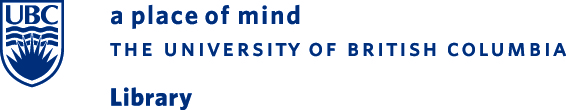 Chicago Citation Style Guide: Chinese ResourcesBooks and Book Sections:a) Book: One authorNote:Yan Yaozhong严曜中, Jiangnan fo jiao shi 江南佛教史 (Shanghai: Shanghai ren min chu ban she, 2000).Bibliography:Yan, Yaozhong 严曜中. Jiangnan fo jiao shi 江南佛教史. Shanghai: Shanghai ren min chu ban she, 2000.b) Book: Two or three authorsNote:Wang Xiaobo and Li Yinhe 王小波 李银河, Ai ni jiu xiang ai sheng ming 爱你就像爱生命 (Beijing: Zhaohua chu ban she, 2004). Bibliography:Wang, Xiaobo and Li Yinhe 王小波 李银河. Ai ni jiu xiang ai sheng ming 爱你就像爱生命. Beijing: Zhaohua chu ban she, 2004.c) Book: More than three authorsNote:Song Qiang et al. 宋强等, Zhongguo ke yi shuo bu 中国可以说不 (Beijing: Zhongguo wen lian chu ban gong si, 1996).Bibliography:Song, Qiang, Zhang Cangcang, Tang Zhengyu, Gu Qingsheng and Qiao Bian 宋强, 张藏藏, 汤正宇, 古清生, 乔边. Zhongguo ke yi shuo bu 中国可以说不. Beijing: Zhongguo wen lian chu ban gong si, 1996.d) Chapter in a bookNote:Gu Zhun 顾准, “Xila cheng bang zhi du 希腊城邦制度,” Gu Zhun Wen ji 顾准文集 (Guiyang: Guizhou ren min chu ban she, 1994), 10-99. Bibliography:Gu, Zhun 顾准. “Xila cheng bang zhi du 希腊城邦制度,” Gu Zhun Wen ji 顾准文集. 10-99. Guiyang: Guizhou ren min chu ban she, 1994.e) Edited bookNote:Zuo Qiuming 左丘明, Chun qiu zuo zhuan 春秋左傳in Chong kan Song ben Shi san jing zhu shu 重刊宋本十三經注疏ed. Ruan Yuan 阮元 (Shanghai: Shanghai gu ji chu ban she, 1997).Bibliography:Zuo, Qiuming 左丘明. Chunqiu zuo zhuan 春秋左傳in Chong kan Song ben Shi san jing zhu shu 重刊宋本十三經注疏. Edited by Ruan Yuan 阮元. Shanghai: Shanghai gu ji chu ban she, 1997.f) Translated bookNote:Mo Yan 莫言, The Garlic Ballards 天堂蒜薹之歌, trans. Howard Goldblatt (New York: Arcade Publishing, 2012).Bibliography:Mo, Yan 莫言. The Garlic Ballards 天堂蒜薹之歌.  Translated by Howard Goldblatt. New York: Arcade Publishing, 2012.Journal Articles:a) One authorNote:Li Zehou 李澤厚, “Ji yong ji ti de Han zi: san lun Zhonghua wen hua de yuan tou fu hao” 即用即體的漢字: 三論中華文化的源頭符號 [Chinese characters as function and form: third discussion on the source codes of Chinese culture], Ming bao yue kan 明報月刊 40, no. 9 (September 2005): 78-81.Bibliography:Li, Zehou李澤厚. “Ji yong ji ti de Han zi: san lun Zhonghua wen hua de yuan tou fu hao” 即用即體的漢字: 三論中華文化的源頭符號 [Chinese characters as function and form: third discussion on the source codes of Chinese culture]. Ming bao yue kan 明報月刊 40, no. 9 (September 2005): 78-81.b) Two or more authorsNote:Deng Zhenglai and Ding Yi 邓正来 丁佚, “Jian hu xing kong zhi luo ji xia de you xiao zhi li” 监护型控制逻辑下的有效治理, Xue shu jie 学术界 2012, no. 3 (2012): 5-26,257-265.Bibliography:Deng, Zhenglai and Ding Yi 邓正来 丁佚. “Jian hu xing kong zhi luo ji xia de you xiao zhi li” 监护型控制逻辑下的有效治理. Xue shu jie 学术界 2012, no. 3 (2012): 5-26,257-265.Web Documents:a) WebpageNote: “Chengdu Shi cheng shi guan li ju 2013 nian bu men yu suan qing kuang成都市城市管理局2013年部门预算情况,” Chengdu Municipal Bureau of Urban Management 成都城市管理局, Chengdu cheng shi guan li ju, April 11, 2013, http://www.cdcg.gov.cn/detail_allpurpose.jsp?id=QVqnWpOAFdkb17fHTLrk. Bibliography:Chengdu cheng shi guan li ju. “Chengdu Shi cheng shi guan li ju 2013 nian bu men yu suan qing kuang成都市城市管理局2013年部门预算情况.” Chengdu Municipal Bureau of Urban Management 成都城市管理局, Chengdu cheng shi guan li ju. April 11, 2013.  http://www.cdcg.gov.cn/detail_allpurpose.jsp?id=QVqnWpOAFdkb17fHTLrkFilm Resources:a) MovieNote:Rang zi dan fei 让子弹飞, directed by Jiang Wen姜文 (2010; Beijing: Zhongguo dian ying ji tuan gong si, 2011), DVD.Bibliography:Rang zi dan fei 让子弹飞. Directed by Jiang Wen姜文. 2010. Beijing: Zhongguo dian ying ji tuan gong si, 2011. DVD.